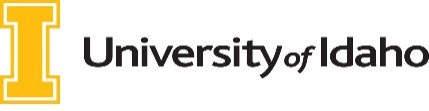 PROGRAM COMPONENT (Group B) OR NON-SUBSTANTIVE MINOR REQUEST FORM (Short Form)Instructions:  Please use one form for each request/action.  Clearly mark all changes using either (1) Track Change or (2) strikethroughs for deletions and underlines for additions. Yellow indicates a required field.  Green are fields that are optional depending on the change you are requesting.  Following the appropriate department and college approvals the department chair will e-mail the completed form to provost@uidaho.edu. Deadline:  This form must be submitted by October 1 for inclusion in the next available General Catalog and to be available for scheduling beginning with the next summer session. When applicable, a Curriculum Change Form and Course Approval Forms must accompany the short form. Incomplete forms will be returned.Submission InformationWhat is the financial impact of the requested change?Rationale for Program Component Request or Name Change 
Explain the change you are requesting, and provide a rationale for this request.  Include an explanation of how the department will manage the added workload for a new program component; describe whether the program component curriculum and admissions requirements remain the same; describe the rational for a name change or degree designation change, if applicable.Name or Degree Change Only Requests
Leave blank if not making a name and/or degree change only requestThis section to be completed ONLY for changes to the name of:  degree, major, minor, option, emphasis, certificate, teaching endorsement.  Please indicate if any course or curriculum changes are occurring as a result of this name or degree change request:		□Yes     □NoIf there are accompanying curriculum or course changes, complete the next section and attach the curriculum and/or course forms.  **Note: A substantive change to a program degree, major, or program component may require a program proposal form.Please indicate whether 25% or more of the program learning outcomes are changing:   		□Yes     □No	**Note: If you answered YES to this question, complete the table below:Program Component RequestLeave blank if not adding, discontinuing, or modifying a program component.  Program components consist of option, emphasis, minor, academic certificate less than 30 credits, or teaching endorsementClearly mark all changes to existing program components by using either (1) Track Change or (2) strikethroughs for deletions and underlines for additions.  A curriculum change form and/or course approval forms associated with this request are required to be submitted with this short form.
If the request is for an option or emphasis, enter the associated major and degree:Enter the name of the program component in the appropriate row:Provide a summary/description of the program component using 50 words or less:Learning Outcomes and Assessment InformationThis section must be completed if program component request section is completedDistance Education AvailabilityThis section must be completed if program component request section is completedTo comply with the requirements of the Idaho State Board of Education (SBOE) and the Northwest Commission on Colleges and Universities (NWCCU), the University of Idaho must declare whether 50% or more of the curricular requirements of a program may be completed via distance education.  If the program component is to be offered via distance education, additional or different formwork may be required.  Contact provost@uidaho.edu for assistance.The U.S. Department of Education defines distance education as follows:
Distance education means education that uses one or more of the technologies listed below to deliver instruction to students who are separated from the instructor and to support regular and substantive interaction between the students and the instructor, either synchronously or asynchronously. The technologies may include-- The internet; One-way and two-way transmissions through open broadcast, closed circuit, cable, microwave, broadband lines, fiber optics, satellite, or wireless communications devices; Audio conferencing; or Video cassettes, DVDs, and CD-ROMs, if the cassettes, DVDs, or CD-ROMs are used in a course in conjunction with any of the technologies listed in paragraphs (1) through (3). Geographical Area AvailabilityThis section must be completed if program component request section is completedIdentify the geographical area(s) this program component can be completed in:*Note: Programs offered in locations other than Moscow may require additional formwork from the State Board of Education.  Contact the Office of the Provost and Executive Vice President for additional information.**Note: If Other is selected, identify the specific area(s) this program component will be offered.Dept Chair Name:Email:Department/Unit:College:Dept/Unit Curriculum Committee Approval Date:Vote Record: Dept Chair Signature of ApprovalCollege Curriculum Committee Approval Date:Vote Record:Dean Signature of ApprovalPrimary Point of Contact: Email:Briefly describe the change you are requesting:Greater than $250,000 per FY:Less than $250,000 per FY:**Note: If financial impact is greater than $250,000, you must complete a Program Proposal form.Describe the financial impact:Current Name:New Name:Current Degree:New Degree:Other Details:Effective Date:List Old Learning OutcomesNew Learning Outcome, if changed(if no change, write N/A and move to next outcome)New Direct Measure(list student work product and explain how it will be evaluated)Have you updated the assessment cycle to include this change? (yes/no)SLO#1SLO#2SLO#3SLO#4SLO#5Create NewDiscontinueImplementation Date:Implementation Date:Implementation Date:Implementation Date:Graduate LevelUndergraduate LevelLaw LevelLaw LevelLaw LevelLaw LevelCredit Requirement:Are new courses being created: (circle your response)Are new courses being created: (circle your response)Are new courses being created: (circle your response)Are new courses being created: (circle your response)NoNoYesIf yes, how many courses will be created:If yes, how many courses will be created:If yes, how many courses will be created:If yes, how many courses will be created:Major:CIP Code:Degree:Option:Emphasis:Minor:Academic Certificate less than 30 credits:Teaching Endorsement (Major/Minor):1.List the intended learning outcomes for the program component. Use learner centered statements that indicate what will students know, be able to do, and value or appreciate as a result of completing the program:2.Describe the assessment process that will be used to evaluate how well students are achieving the intended learning outcomes of the program component:3.How will you ensure that the assessment findings will be used to improve the program?4.What direct and indirect measures will be used to assess student learning?5.When will assessment activities occur and at what frequency?Can 50% or more of the curricular requirements of this program component be completed via distance education?Yes*No*If Yes, can 100% of the curricular requirements of this program component be completed via distance education?YesNoMoscowCoeur d’AleneBoise*Idaho Falls*Other**Location(s):